Publicado en Tenerife, Islas Canarias el 03/01/2019 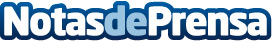 El Hotel Botánico, galardonado con el premio ‘TUI Holly’ 2019Este reconocimiento lo sitúa entre los 100 mejores hoteles del mundo, de entre los 12.000 que trabajan con el Grupo TUIDatos de contacto:Natalya RomashkoDepartamento de Comunicación e Imagen, Loro Parque+34 922 373 841 ext.Nota de prensa publicada en: https://www.notasdeprensa.es/el-hotel-botanico-galardonado-con-el-premio Categorias: Internacional Nacional Viaje Canarias Entretenimiento Turismo Restauración Premios http://www.notasdeprensa.es